Pledge FormI am pleased to join Special Olympics in the comprehensive campaign to End Discrimination Against People with Intellectual Disabilities, with a commitment totaling $__________ to be paid over: 1____2____3____4____5____years with the first pledge payment of $_________________ beginning in (month) ____________ 20____.I intend to fulfill this commitment by (month) ____________ 20____.Please designate my gift as:	_____  Unrestricted					_____  50th Anniversary Chicago Celebrations					_____  Other  Please Specify  _________________Recognizing the ongoing operating needs of Special Olympics throughout the world, IAlso pledge $__________ over _____ years to support Special Olympics’ Annual Fund.Please remind me of my Annual Fund pledge in (month) __________ each year until mycommitment is completed. This gift will be matched by my employer: _____________________________.                              (Please contact your Personnel Officer for matching gift forms and enclose one with yourpledge payment).I prefer that my gift remain anonymous. _____Yes  _____NoName:	_______________________________________________________________________Address: _____________________________________________________________________City:  _________________  State:  __________________  Zip:  ________________________Home Phone: __________________________ Cell Phone: ___________________________Email:  ______________________Signature:  ______________________ Date:  __________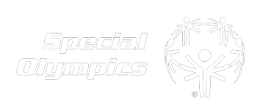 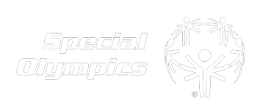 Please make checks payable to SPECIAL OLYMPICS.  Please note in the memo section if you donation is restricted to the 50th Anniversary Chicago Celebrations.SPECIAL OLYMPICS INTERNATIONAL			Attn: Donor Services					1133 19TH St. NW						Washington, D.C. 20036					Stock certificates may be delivered or sent endorsed by mail to:SPECIAL OLYMPICS INTERNATIONAL			Attn: Donor Services					1133 19TH St. NW						Washington, D.C. 20036					Under separate cover please mail to the same address a stock power executed in black with a copy of your letter transmittal.CAUTION:  For most expedient handling, please do not fill in the name “SPECIAL OLYMPICS” as transferee on either the stock certificate or the stock power, and please do not send stock certificates to a transfer agent for transfer into the name of SPECIAL OLYMPICS.VALUATION:  For tax purposes the value of the gift is the mean between the high and low quotations on the date of the gift, and SPECIAL OLYMPICS will acknowledge the gift and credit the donor with this value.  Normally the postmark, or the date of receipt, if delivered by overnight carrier, will be used as the date of the gift.Each donor should consult his/her own attorney for pertinent tax advice concerning specific gifts. 